ИТОГОВОЕ   ЗАНЯТИЕ  №15 ПО  РАЗДЕЛУ «ЛЕКАРСТВЕННЫЕ СРЕДСТВА ОРГАНИЧЕСК0Й ПРИРОДЫ»ВАРИАНТ-11.ЦВЕТ ОСАДКА ПРИ НАГРЕВАНИИ РАСТВОРА ГЛЮКОЗЫ С РЕАКТИВОМ ФЕЛИНГА I И IIА) желто-зеленыйБ) оранжево-желтыйВ) кирпично-красныйГ) красно-оранжевый2.РЕАГЕНТ ДЛЯ ПРОВЕДЕНИЯ ОБЩЕЙ РЕАКЦИИ НА АМИНОКИСЛОТЫ АЛИФАТИЧЕСКОГО РЯДАА) нингидринБ) аммиачный раствор серебра нитратаВ) Фелинга IиIIГ) кальция хлорид3.МЕТОД КОЛИЧЕСТВЕННОГО ОПРЕДЕЛЕНИЯ НАТРИЯ ЦИТРАТА ДИГИДРАТА ПРИ ВНУТРИАПТЕЧНОМ КОНТРОЛЕА) алкалиметрии Б) йодометрииВ) ацидиметрииГ) аргентометрии4.ЦВЕТ ОСАДКА ПРИ ВЗАИМОДЕЙСТВИИ НАТРИЯ БЕНЗОАТА С РАСТВОРОМ     ХЛОРИДА  ЖЕЛЕЗА( III)А) розовато-желтоватыйБ) оранжево-желтыйВ) кирпично-красныйГ) красно-оранжевый5.ИНДИКАТОР МЕТОДА АЛКАЛИМЕТРИИ ПРИ ОПРЕДЕЛЕНИИ КИСЛОТЫ ГЛЮТАМИНОВОЙА) бромфеноловый синийБ) бромтимоловый синийВ) тимоловый синийГ) тимолфталеин6.ФУНКЦИОНАЛЬНЫЕ ГРУППЫ В МОЛЕКУЛЕ ЛЕКАРСТВЕННОГО СРЕДСТВА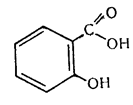 А) альдегидная группа, фенольный гидроксилБ) карбоксильная группа, фенольный гидроксилВ) кетонная группа, фенольный гидроксилГ) ᾳ-оксикарбоксильная группа, фенольный гидроксил7.НИНГИДРИНОВАЯ РЕАКЦИЯ ИСПОЛЬЗУЕТСЯ ДЛЯ ОБНАРУЖЕНИЯ КИСЛОТЫ А) глутаминовойБ) никотиновой В) аскорбиновой Г) бензойной8.ЭКОНОМИЧЕСКИ ВЫГОДНЫЙ МЕТОД КОЛИЧЕСТВЕННОГО ОПРЕДЕЛЕНИЯ 10% РАСТВОРА СУЛЬФАЦЕТАМИДАА) нитритометрииБ) ацидиметрииВ) рефрактометрииГ) потенциометрии9.ЦВЕТ   ОСАДКА ПРИ    ВЗАИМОДЕЙСТВИИ   СУЛЬФАЦЕТАМИДА НАТРИЯ С РАСТВОРОМ МЕДИ СУЛЬФАТА А) грязно фиолетовый                Б) голубовато-зеленоватый                 В) белый              Г) синий10.СПИРТ ЭТИЛОВЫЙ МОЖНО ОБНАРУЖИТЬ ПО РЕАКЦИИА) образования йодоформа Б) образования арилметанового красителя В) с реактивом Несслера Г) с аммиачным раствором серебра нитратаСИТУАЦИОННАЯ ЗАДАЧА11. Концентрат  метенамина  40% - 300 мл(CH2)6N4Т 0,0140Задание.1.Провести количественное определение методом ацидиметрии:-написать уравнение реакции метода;-рассчитать объем титранта предварительный,  который израсходуется на титрования 1 мл концентрата; -алгоритм проведения количественного определения;-написать формулу расчета Х г, подставить теоретические данные, рассчитать Д.О при химическом контроле.ВАРИАНТ-21.МЕТОД КОЛИЧЕСТВЕННОГО ОПРЕДЕЛЕНИЯ НАТРИЯ БЕНЗОАТАА) алкалиметрии Б) йодометрииВ) ацидиметрииГ) аргентометрии2.РЕАГЕНТ, С ПОМОЩЬЮ КОТОРОГО ОТЛИЧАЮТ СУЛЬФАНИЛАМИДЫ ДРУГ ОТ ДРУГАА) СuSO4,Б) NaNO2, HCI, щелочной раствор β-нафтолаВ) NaNO3, HCI, щелочной раствор β-нафтолаГ) FeCI33.ХИМИЧЕСКИЕ СВОЙСТВА АСКОРБИНОВОЙ КИСЛОТЫ, ЛЕЖАЩИЕ В ОСНОВЕ ЕЕ КОЛИЧЕСТВЕННОГО ОПРЕДЕЛЕНИЯ МЕТОДОМ ЙОДОМЕТРИИ А) восстановительныеБ) окислительныеВ) кислотные Г) способность вступать в реакцию замещения4.ОБЩИЙ МЕТОД КОЛИЧЕСТВЕННОГО ОПРЕДЕЛЕНИЯ СОЕДИНЕНИЙ СОДЕРЖАЩИХ ПЕРВИЧНУЮ АРОМАТИЧЕСКУЮ АМИНОГРУППУА) алкалиметрииБ) ацидиметрииВ) нитритометрииГ) аргентометрии5.ФУНКЦИОНАЛЬНЫЕ ГРУППЫ В МОЛЕКУЛЕ ЛЕКАРСТВЕННОГО СРЕДСТВА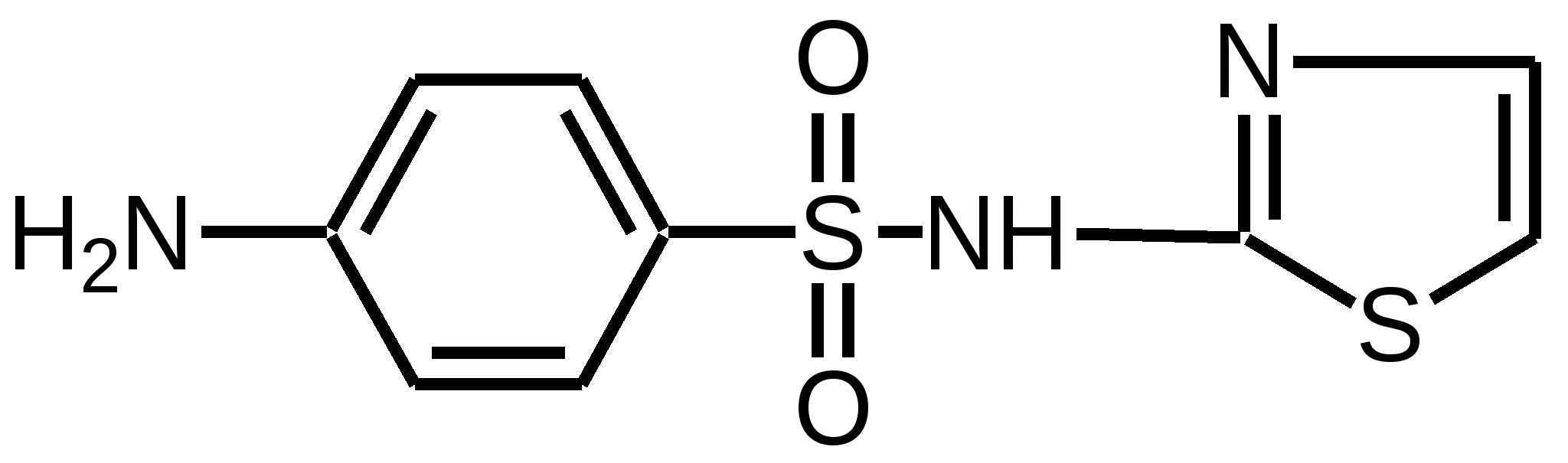 А) первичная ароматическая аминогруппа, сульфамиднаяБ) первичная ароматическая аминогруппа, амиднаяВ) сульфамидная, ароматическая нитрогруппаГ) сульфамидная, вторичная ароматическая аминогруппа6.ИНДИКАТОР МЕТОДА ЙОДОМЕТРИИ ПРИ ОПРЕДЕЛЕНИИ КИСЛОТЫ АСКОРБИНОВОЙ А) йодкрахмальная бумажкаБ) крахмалВ) лакмусовая бумажкаГ) фенолфталеиновая бумажка7.ИНДИКАТОР МЕТОДА НИТРИТОМЕТРИИА) бромфеноловый синийБ) тропеолин 00В) тимоловый синийГ) тимолфталеин8.КИСЛОТА   АСКОРБИНОВАЯ  ОБРАЗУЕТ  АСКОРБИНАТ  ЖЕЛЕЗА ПРИ ВЗАИМОДЕЙСТВИИА) NaHCO3 и  FeSO4Б) NaHCO3 и  FeCI3В) HCI, FeCI3, K3[Fe(CN)6]Г) HCI, FeCI3, K4[Fe(CN)6]9.РЕАГЕНТ НА ЦИТРАТ ИОНА) CaCI2Б) СuSO4,В) FeCI3Г)  AgNO310ЛЕКАРСТВЕННОЕ СРЕДСТВО ПРИ ВЗАИМОДЕЙСТВИИ С КОНЦЕН. СЕРНОЙ КИСЛОТОЙ ОБРАЗУЕТ СОЛЬ ОКСОНИЯА) дифенгидраминБ) натрия цитратВ) глюкозаГ) прокаин11. СИТУАЦИОННАЯ ЗАДАЧА Т 0,0291Задание.1.Провести количественное определение методом меркуриметрии:-написать уравнение реакции метода; -рассчитать объем титранта предварительный, который израсходуется на титрования 1 мл лекарственной формы;-алгоритм проведения количественного определения;-написать формулу расчета Х г, подставить теоретические данные, рассчитать Д.О при химическом контролеВАРИАНТ-31.ЦВЕТ ОСАДКА ПРИ ВЗАИМОЛЕЙСТВИИ НОРСУЛФАЗОЛА С РАСТВОРОМ МЕДИ СУЛЬФАТАА) голубовато зеленоватыйБ) серыйВ) грязно фиолетовыйГ) черный2.РЕАКЦИЯ ОБРАЗОВАНИЯ ГИДРОКСАМАТА  ЖЕЛЕЗА НА СЛОЖНО-ЭФИРНУЮ ГРУППИРОВКУ ХАРАКТЕРНА ДЛЯА) бензокаина                 Б) дифенгидрамина               В) декстрозыГ) метенамина3.МЕТОД КОЛИЧЕСТВЕННОГО ОПРЕДЕЛЕНИЯ РАСТВОРА ПРОКАИНА 1%-100млА) алкалиметрииБ) ацидиметрияВ) рефрактометрияГ) потенциометрия4.РЕАКТИВЫ ДЛЯ ПРОВЕДЕНИЯ ОБЩЕЙ РЕАКЦИИ НА ПЕРВИЧНУЮ АРОМАТИЧЕСКУЮ АМИНОГРУППУА) NaNO2, HCI, щелочной раствор β-нафтолаБ) NaNO3, HCI, щелочной раствор β-нафтолаВ) СuSO4, NaOH 0,1моль/лГ) СuSO4, H2SO45.ФУНКЦИОНАЛЬНЫЕ ГРУППЫ В МОЛЕКУЛЕ ЛЕКАРСТВЕННОГО СРЕДСТВА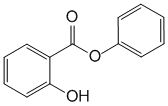 А) альдегидная группа, фенольный гидроксилБ) карбоксильная группа, фенольный гидроксилВ) сложно эфирная, фенольный гидроксилГ) ᾳ-оксикарбоксильная группа, фенольный гидроксил6.ИНДИКАТОР МЕТОДА АЦИДИМЕТРИИ ПРИ ОПРЕДЕЛЕНИИ НАТРИЯ БЕНЗОАТАА) метиловый  оранжевый + метиленовая синьБ) метиловый красный + метиленовая синьВ) тропеолин 00 + метиленовая синьГ) тимолфталеин7.ЦВЕТ ОСАДКА ПРИ СЛАБОМ  НАГРЕВАНИИ РАСТВОРА ГЛЮКОЗЫ С АММИАЧНЫМ РАСТВОРОМ СЕРЕБРА НИТРАТАА) серыйБ) белыйВ) кирпично-красныйГ) красно-оранжевый8.ФАРМАКОПЕЙНЫЙ МЕТОД КОЛИЧЕСТВЕННОГО ОПРЕДЕЛЕНИЯ  ГЛЮКОЗЫ  И ФОРМАЛЬДЕГИДАА) йодометрия обратного титрованияБ) йодометрия прямого титрованияВ) рефрактометрияГ) фотометрия9.МЕТОД КОЛИЧЕСТВЕННОГО ОПРЕДЕЛЕНИЯ ДИФЕНГИДРАМИНА ПРИ ВНУТРИАПТЕЧНОМ КОНТРОЛЕА) алкалиметрии Б) йодометрииВ) ацидиметрииГ) неводного титрования10.ХИМИЧЕСКАЯ ФОРМУЛА ЛЕКАРСТВЕННОГО СРЕДСТВА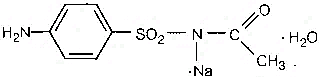 А) сульфацетамидБ) стрептоцидВ) норсульфазолГ) натрия бензоат11.СИТУАЦИОННАЯ ЗАДАЧА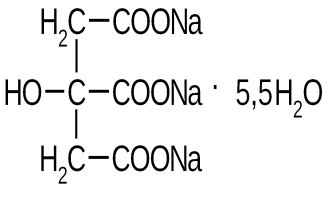 Т 0,0119Задание.1.Провести количественное определение методом ацидиметрии:-написать уравнение реакции метода;-рассчитать объем предварительный  титранта, который израсходуется на титрования 1 мл лекарственной формы;-алгоритм проведения количественного определения;--написать формулу расчета Х г, подставить теоретические данные, рассчитать Д.О.   при химическом контролеВАРИАНТ-41.ЛЕКАРСТВЕННОЕ СРЕДСТВО ПРИ ВЗАИМОДЕЙСТВИИ С КОНЦЕН. СЕРНОЙ КИСЛОТОЙ ОБРАЗУЕТ СОЛЬ ОКСОНИЯ ЖЕЛТОГО ЦВЕТАА) димедролБ) натрия цитратВ) глюкозаГ) кислота глютаминовая2.РЕАГЕНТ НА ЦИТРАТ ИОНА) CaCI2Б) СuSO4,В) FeCI3Г)  AgNO33.МЕТОД КОЛИЧЕСТВЕННОГО ОПРЕДЕЛЕНИЯ КИСЛОТЫ САЛИЦИЛОВОЙА) алкалиметрии Б) йодометрииВ) ацидиметрииГ) аргентометрии4.РЕАГЕНТ, С ПОМОЩЬЮ КОТОРОГО ОТЛИЧАЮТ СУЛЬФАНИЛАМИДЫ ДРУГ ОТ ДРУГАА) СuSO4,Б) NaNO2, HCI, щелочной раствор β-нафтолаВ) NaNO3, HCI, щелочной раствор β-нафтолаГ) FeCI35.ИЗМЕНЕНИЕ ХИМИЧЕСКОГО СОСТАВА И ВНЕШНЕГО ВИДА ПРИ НЕПРАВИЛЬНОМ   ХРАНЕНИИ НАБЛЮДАЮТСЯ У КИСЛОТЫ  АСКОРБИНОВОЙ ПО ПРИЧИНЕА) окисленияБ) восстановленияВ) выветривания кристаллизационной воды Г) гидролиза 6.ЛЕКАРСТВЕННОЕ СРЕДСТВО ПРИ НАГРЕВАНИИ С СЕРНОЙ КИСЛОТОЙ ИЛИ ХЛОРИСТОВОДОРОДНОЙ, ОБРАЗУЕТ ЗАПАХ УКСУСНОЙ КИСЛОТЫА) сульфаниламидБ) сульфацетамидВ) дифенгидраминГ) норсульфазол7.ФУНКЦИОНАЛЬНЫЕ ГРУППЫ В МОЛЕКУЛЕ ЛЕКАРСТВЕННОГО СРЕДСТВА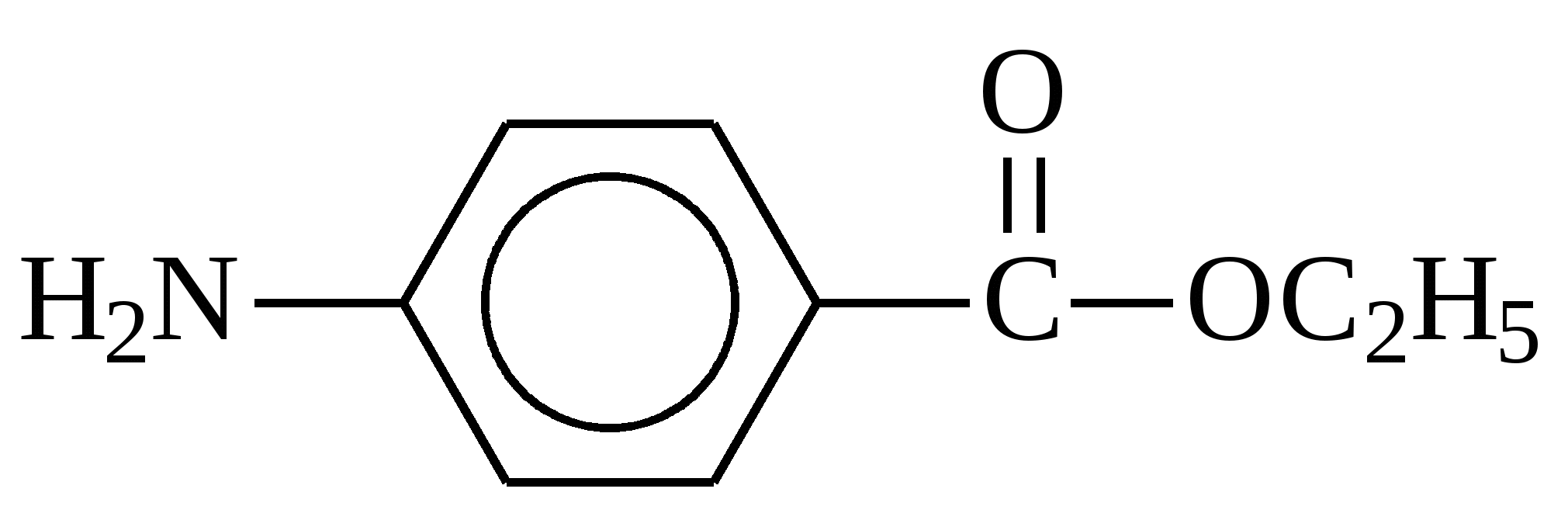 А) первичная ароматическая аминогруппа, сульфамиднаяБ) первичная ароматическая аминогруппа, сложноэфирная группировкаВ) сульфамидная, ароматическая нитрогруппаГ) сульфамидная, вторичная ароматическая аминогруппа8.ИНДИКАТОР МЕТОДА ЙОДОМЕТРИИ ПРИ ОПРЕДЕЛЕНИИ КИСЛОТЫ АСКОРБИНОВОЙ А) йодкрахмальная бумажкаБ) крахмалВ) лакмусовая бумажкаГ) фенолфталеиновая бумажка9.ИНДИКАТОР МЕТОДА ФАЯНСА  ПРИ ОПРЕДЕЛЕНИИ ДИФЕНГИДРАМИНА А) бромфеноловый синийБ) тропеолин 00В) тимоловый синийГ) тимолфталеин10.КИСЛОТА  АСКОРБИНОВАЯ ОБРАЗУЕТ  БЕРЛИНСКУЮ ЛАЗУРЬ  ПРИ ВЗАИМОДЕЙСТВИИА) NaHCO3 и  FeSO4Б) NaHCO3 и  FeCI3В) HCI, FeCI3, K3[Fe(CN)6]Г) HCI, FeCI3, K4[Fe(CN)6]11. СИТУАЦИОННАЯ ЗАДАЧА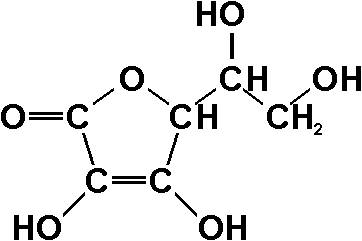 Т 0,0088Задание.2.Провести количественное определение методом йодометрии:-написать уравнение реакции метода;-рассчитать объем титранта предварительный,который израсходуется на титрования 0,1г порошка ;-алгоритм проведения количественного определения;-написать формулу расчета Х г, подставить теоретические данные, рассчитать Д,О. при химическом контролеВАРИАНТ-51.ЦВЕТ КОМПЛЕКСНОЙ СОЛИ НА ГЛЮКОНАТ ИОН ПРИ ВЗАИМОДЕЙСТВИИ С РАСТВОРОМ ХЛОРИДА ЖЕЛЕЗА( III)А) светло-зеленыйБ) оранжево-желтыйВ) кирпично-красныйГ) зеленый2.ЦВЕТ КОМПЛЕКСНОЙ СОЛИ ПРИ ВЗАИМОДЕЙСТВИИ АМИНОКИСЛОТ  АЛИФАТИЧЕСКОГО РЯДА С СОЛЯМИ МЕДИ (II) В ЩЕЛОЧНОЙ СРЕДЕА) красныйБ) темно-синийВ) синийГ) зеленый3.МЕТОД КОЛИЧЕСТВЕННОГО ОПРЕДЕЛЕНИЯ НАТРИЯ ГИДРОЦИТРАТ СЕСКВИГИДРАТ А) алкалиметрия Б) йодометрияВ) ацидиметрияГ) аргентометрия4.ЦВЕТ ОКРАШИВАНИЯ ПРИ ВЗАИМОДЕЙСТВИИ НАТРИЯ САЛИЦИЛАТА С РАСТВОРОМ  ХЛОРИДА ЖЕЛЕЗА( III) А) фиолетовоеБ)  синиеВ) зеленоеГ) красное5.ИНДИКАТОР МЕТОДА АЛКАЛИМЕТРИИ ПРИ ОПРЕДЕЛЕНИИ КИСЛОТЫ ГЛЮТАМИНОВОЙА) бромфеноловый синийБ) бромтимоловый синийВ) тимоловый синийГ) тимолфталеин6.ФУНКЦИОНАЛЬНЫЕ ГРУППЫ В МОЛЕКУЛЕ ЛЕКАРСТВЕННОГО СРЕДСТВАА) альдегидная группа, фенольный гидроксилБ) карбоксильная группа, фенольный гидроксилВ) кетонная группа, фенольный гидроксилГ) ᾳ-оксикарбоксильная группа, фенольный гидроксил7.РЕАКТИВЫ ДЛЯ ПРОВЕДЕНИЯ ОБЩЕЙ РЕАКЦИИ НА ПЕРВИЧНУЮ АРОМАТИЧЕСКУЮ АМИНОГРУППУА) NaNO2, HCI, щелочной раствор β-нафтолаБ) NaNO3, HCI, щелочной раствор β-нафтолаВ) СuSO4, NaOH 0,1моль/лГ) СuSO4, H2SO48.ЭКОНОМИЧЕСКИ ВЫГОДНЫЙ МЕТОД КОЛИЧЕСТВЕННОГО ОПРЕДЕЛЕНИЯ 5% ДЕКСТРОЗЫА) йодометрии прямого титрованияБ) йодометрии обратного титрованияВ) рефрактометрииГ) потенциометрии9.РЕАГЕНТЫ ДЛЯ ПРОВЕДЕНИЯ   РЕАКЦИИ  ОКИСЛЕНИЯ НА ПРОКАИНА) серная кислота, калия перманганат               Б) азотная кислота, калия перманганат               В) калия перманганат         Г) калия перманганат, кислота хлористоводородная10.ХИМИЧЕСКИЕ СВОЙСТВА, КОТОРЫЕ ЛЕЖАТ В ОСНОВЕ КОЛИЧЕСТВЕННОГО ОПРЕДЕЛЕНИЯ БЕНЗОЙНОЙ КИСЛОТЫ А) кислотные          Б) основные В) восстановительные Г) окислительные      11.СИТУАЦИОННАЯ ЗАДАЧАТ  0, 0144Задание..2.Провести количественное определение натрия бензоата  методом ацидиметрии:-написать уравнение реакции метода;-рассчитать объем титранта предварительный, который израсходуется на титрования 1 мл лекарственной формы;-алгоритм проведения количественного определения;-написать формулу расчета Х г, подставить теоретические данные, рассчитать Д.О, при химическом контролеВАРИАНТ-61.МЕТОД КОЛИЧЕСТВЕННОГО ОПРЕДЕЛЕНИЯ КИСЛОТЫ АЦЕТИЛСАЛИЦИЛОВОЙА) алкалиметрии Б) йодометрииВ) ацидиметрииГ) аргентометрии2.ПРОДУКТЫ  РЕАКЦИИ  ПИРОЛИЗА  СУЛЬФАНИЛАМИДАА) плав фиолетового цвета, запах сероводородаБ) плав фиолетового цвета, запах анилина и аммиакаВ) плав бурого цвета и запах сероводородаГ) плав фиолетового цвета, 3ЛЕКАРСТВЕННОЕ СРЕДСТВО ЛЕГКО РАСТВОРИМОЕ В СПИРТЕ 96 %, МАЛО   РАСТВОРИМОЕ В ВОДЕА) кислота салициловаяБ) кислота аскорбиновая В) сульфацетамидГ) прокаин 4.НИНГИДРИНОВАЯ РЕАКЦИЯ ИСПОЛЬЗУЕТСЯ ДЛЯ ОБНАРУЖЕНИЯ КИСЛОТЫ А) глутаминовойБ) никотиновой В) аскорбиновой Г) бензойной5.ФУНКЦИОНАЛЬНЫЕ ГРУППЫ В МОЛЕКУЛЕ ЛЕКАРСТВЕННОГО СРЕДСТВАА) первичная ароматическая аминогруппа, сульфамиднаяБ) первичная ароматическая аминогруппа, амиднаяВ) сульфамидная, ароматическая нитрогруппаГ) сульфамидная, вторичная ароматическая аминогруппа6.ИНДИКАТОР МЕТОДА ЙОДОМЕТРИИ ПРИ ОПРЕДЕЛЕНИИ КИСЛОТЫ АСКОРБИНОВОЙ А) йодкрахмальная бумажкаБ) крахмалВ) лакмусовая бумажкаГ) фенолфталеиновая бумажка7.ИНДИКАТОР МЕТОДА НИТРИТОМЕТРИИА) бромфеноловый синийБ) тропеолин 00В) тимоловый синийГ) тимолфталеин8.КИСЛОТА АСКОРБИНОВАЯ ОБРАЗУЕТ АСКОРБИНАТ  ЖЕЛЕЗА ПРИ ВЗАИМОДЕЙСТВИИА) NaHCO3 и  FeSO4Б) NaHCO3 и  FeCI3В) HCI, FeCI3, K3[Fe(CN)6]Г) HCI, FeCI3, K4[Fe(CN)6]9.РЕАГЕНТ НА ЦИТРАТ ИОНА) CaCI2Б) СuSO4,В) FeCI3Г)  AgNO310.ЛЕКАРСТВЕННОЕ СРЕДСТВО ПРИ ВЗАИМОДЕЙСТВИИ С КОНЦЕН. СЕРНОЙ КИСЛОТОЙ ОБРАЗУЕТ СОЛЬ ОКСОНИЯА) дифенгидрамиБ) натрия цитратВ) глюкозаГ) кислота глютаминовая11.СИТУАЦИОННАЯ ЗАДАЧАТ  0,0138Задание.1.Провести количественное определение методом алкалиметрии:-написать уравнение реакции метода;-рассчитать объем предварительный титранта,  который израсходуется на титрования 2 мл лекарственной формы;-алгоритм проведения количественного определения;-написать формулу расчета Х г, подставить теоретические данные, рассчитать Д,О.  при химическом контролеRp.:Sol.Diphenhydramini  1%- 50mlD.S. По 1десртной ложке на ночь.Rp.:Sol.Natrii citratis 3% - 20 mlD.S. Для биохимической лабораторииRp.:Acidi ascorbinici  0,05Dextrosi   0,3M. f. pulv.D.t.d. №10S. По 1 порошку 2 раза в деньRp.:Decocti radices Althaeae ex 1,0 – 120 mlNatrii benzoatis  4,0M.D. S. По 1 столовой ложке 3 раза в день Rp.:Acidi salicylici  0,2Aethanoli 70% -  10mlM.D. S. Для протирания лица